NORTHERN AREAS PROVINCIAL COUNCIL TOP DOG COMPETITION NON CHAMPIONSHIP SHOWSunday 3rd of February 2013GOLDFIELDS KENNEL CLUB GROUNDS, BOEING ROAD, BEDFORDVIEWSponsored by: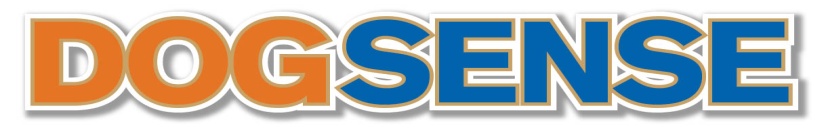        This show is being held under the NAPC TOP DOG Schedule 5E ALL ENTRIES ARE BY INVITATION ONLYAdministration fee: R85.00 for breed for each class, Puppy and Adult.                                  R55.00 for disciplines will be charged.			  R120.00 per team   Handler Competition is free entryList of qualifiers will be on Showdogs and Dogworld.  Kusa Entry form and proof of payment to:  Adele Smith: Fax2Email – 08667 39 063 or email: adele@larumo.co.za OR louis@larumo.co.za Payment details:	Account name:  NAPC of Kusa			Bank: First National Bank			Branch code: 261550			Account No.: 62129626076			Bank Reference:  TD & SurnameAll exhibits must be on leads unless otherwise instructed by the Judge.   Bitches in season may only be shown in breed classes at all events and Exhibitors must exercise due consideration towards other exhibits.ALL EXHIBITORS/HANDLERS ARE PERSONALLY RESPONSIBLE FOR THE CONTROL OF THEIR DOGS AT ALL TIMES AND SHALL BE PERSONALLY LIABLE FOR ANY CLAIMS WHICH MAY BE MADE IN RESPECT OF INJURIES WHICH MAY ARISE OR BE CAUSED BY THEIR DOGS.RIGHT OF ADMISSION RESERVEDCHAIRMANSHOW MANAGERSHOW SECRETARYENTRY ENQUIRESENTRY ENQUIRESLouis Coetsee079 614 0669 all hoursMike Dannatt073-255 5599Colleen PatienceAdeleCell: 076 846 5718 After HoursDISCIPLINEJUDGING COMMENCESJUDGEFlyball07h30Sue v d PijpekampAgility Contact – Gr. 3 – S, M, L08h30Mike CookAgility Non-Contact– Gr. 3 –S, M, L09h30Bobby BoydCarting– Mini Senior & Std Senior08h00Ingrid LinnekugelJumping – Gr. 1 & 3 & 510h30Bobby BoydObedience - “C” Class08h30 Rita CookBREED JUDGING STARTSJUDGESChild  Handler09h00Percy GreenJunior HandlerImmediately after Child HandlerCarol ImmelmanPuppy Immediately after Jnr. HandlerWill be decided on the morning by draw.AdultImmediately after PuppiesWill be decided on the morning by draw.